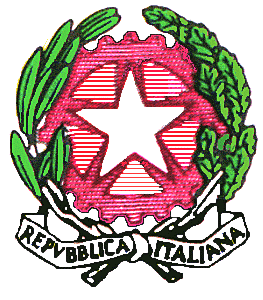 ISTITUTO COMPRENSIVO DI SAMUGHEOScuola dell’Infanzia, Primaria e Secondaria di I GradoVia Brigata Sassari, 55 - 09086 Samugheo - Tel.  0783/64076 Fax  0783/631100 C.F.  80030280954 oric803004@istruzione.it   oric803004@pec.istruzione.it  www.comprensivosamugheo.gov.it Calendario Incontri L.A.S. / A.V.I.S. (Progetti “B.L.S.”  e  “I portabandiera della solidarietà” depositati agli atti e inseriti nel PTOF)DataOrarioDestinatariSedeAttività- Referente03 / 12 / 2019Martedì 9,00 / 11,00Alunni classi 3^ A – B – C- D Sc. Secondaria I grado Samugheo - Busachi - Ardauli Samugheo C/O Museo dell’Arte TessileIncontro informativo - formativo – Dott. Sanna 07 / 12 / 2019Sabato9,00 / 11,00Alunni classi 3^ C- D Sc. Secondaria I grado Busachi - Ardauli Sc. Secondaria I grado Samugheo Simulazione pratica –Volontari LAS07 / 12 / 2019Sabato11,15 / 13,15Alunni classi 3^ A – B Sc. Secondaria I grado Samugheo Sc. Secondaria I gradoSamugheoSimulazione pratica –Volontari LASPrimavera( data da definire )Da definireAlunni classi 1^-2^ A – B – C- D Sc. Secondaria I grado Samugheo - Busachi - ArdauliSc. Secondaria I grado Samugheo ( campo sportivo )“I portabandiera della solidarietà”Incontro informativoAttività ludica di gruppoVolontari AVIS